СОВЕТ НУРЛАТСКОГО МУНИЦИПАЛЬНОГО РАЙОНАРЕСПУБЛИКИ ТАТАРСТАН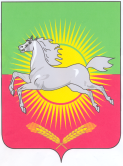 РЕШЕНИЕКАРАРот 12 декабря 2013 года                                                                                           № 278                                                                О внесении изменений в решение Совета Нурлатского муниципального района от 9 августа 2011 года № 77/1 «Об образовании комиссии по делам несовершеннолетних и защите их прав Нурлатского муниципального района»          В связи с кадровыми изменениями, Совет  Нурлатского муниципального района  РЕШИЛ: Внести изменения в решение Совета Нурлатского муниципального района от 9 августа 2011 года № 77/1 «Об образовании комиссии по делам несовершеннолетних и защите их прав Нурлатского муниципального района».Утвердить состав  Комиссии в новом составе (прилагается).Контроль за исполнением настоящего решения возложить на заместителя Главы Нурлатского муниципального района.Исполняющий обязанности Председателя Совета Нурлатского муниципального района                                                   Ф.Р. НогумановаПриложениек решению СоветаНурлатского муниципального районаот 12 декабря  2013 года   № 278Состав комиссии по делам несовершеннолетних и защите их правНурлатского муниципального района1.   Юнусов Габдельгазиз Минахметович – председатель комиссии, заместитель руководителя Исполнительного комитета Нурлатского муниципального района по образованию.2.   Савинова Ирина Евгеньевна – заместитель председателя комиссии, начальник отдела опеки и попечительства Исполнительного комитета Нурлатского муниципального района3.   Ганиева Гузэл Васыловна – ответственный секретарь комиссии.4.   Галаутдинова Альфия Салиховна – член комиссии, начальник отдела культуры Исполнительного комитета Нурлатского муниципального района (по согласованию).5.   Сафиуллин Нагим Салихович – член комиссии, начальник ГКУ «Центр занятости населения г. Нурлат» (по согласованию).6.   Шакиров Камиль Галимзянович – член комиссии, начальник ПДН отдела МВД России по Нурлатскому району (по согласованию).7.   Афанасьева Ирина Геннадьевна – член комиссии, начальник управления соцзащиты Министерства труда, занятости и соцзащиты Нурлатского муниципального района (по согласованию)8.   Иванова Виктория Александровна – член комиссии, заведующая отделением помощи семье и детям КЦСОН «Гармония» (по согласованию).9.   Набиуллин Анас Амирзянович – член комиссии, начальник отдела по делам молодежи и спорту Исполнительного комитета Нурлатского муниципального района (по согласованию).10.  Гибадулина Людмила Ивановна – член комиссии, врач-педиатр участковой педиатрического отделения МАУЗ «Нурлатская ЦРБ» (по согласованию).11.  Федотов Семен Ильич – член комиссии, врач-нарколог МАУЗ «Нурлатская ЦРБ» (по согласованию)12. Садретдинов Альберт Хабибулович – член комиссии, директор школьных формирований по охране общественного порядка «Форпост» Нурлатского муниципального района (по согласованию).13.  Шагаева Эльмира Минталибовна – член комиссии, методист по воспитательной работе МБУ « Информационно-методического центра» Нурлатского муниципального района (по согласованию).14.  Еменькина Лариса Викторовна – член комиссии, начальник филиала по Нурлатскому району ФКУ УИИ УФСНН РФ по РТ (по согласованию).15. Морозова Татьяна  Владимировна – член комиссии, главный специалист-юрист Исполнительного комитета Нурлатского муниципального района (по согласованию)